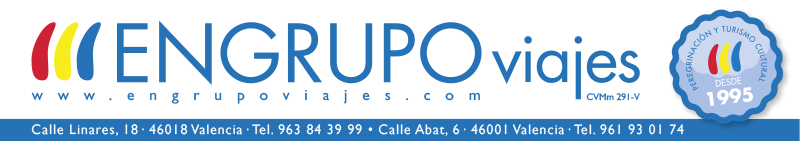 BOLETÍN DE INSCRIPCIÓNPARA EL VIAJE DE LA MISIÓN DE ZURICH A TIERRA SANTAVIAJE A TIERRA SANTA 26 DE OCTUBRE – 2 DE NOVIEMBRE DE 2020HOJA DE INSCRIPCIÓNNombre y apellidos: _____________________________ Dirección: _________________________Localidad: ______________________________________________ CP: ____________  Teléfono fijo: _____________   Móvil:________________ Dirección E-mail: ___________________Necesito algún tipo de comida especial (celíaco, alguna alergia…) _________________________Voy en habitación   Compartida con___________________________________   IndividualENTREGAR ESTA HOJA CUBIERTACOPIA DEL PASAPORTE (solo la hoja donde está la foto y los datos)JUSTIFICANTE DEL PRIMER PAGO (que debe hacerse antes del 31 de marzo de 2020)